	ROYAL ROAD ELEMENTARY SCHOOL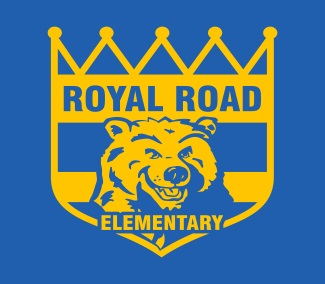 340 Royal Road, Fredericton, NB, E3G 6J9http://royalroad.nbed.nb.caPHONE: (506) 453-5438FAX: (506) 444-5268Sheila Legere  Principal Mary Brophy Vice- PrincipalTo Learn, To Grow, To LeadHello RRES Families,I am seeking your help and cooperation in gathering some student information. Knowing that, at any time, our school or even part of our school or district as a whole could move into a “learning from home” model of schooling, it will be important for us to have an accurate account of our students access to technology and connectivity. Could you please take a moment and answer the questions below and return the form to Homeroom teachers. This information will help support teacher planning and delivery of learning, if ever needed to move forward in learning from home.  Child’s Name: _________________________	Grade: _________________________Does your child have a device to use at home for learning? YES or NO. If yes, what type of device do they have access to for learning? (Please circle all that they have access to.) IPAD 		Computer 		Tablet 	Cellphone or other: _______________________________Is this device shared amongst siblings? YES or NODo you have internet at home? YES or NOIf yes, what is the quality of internet connectivity. Please circle below. Good Quality		Poor Quality		Very Poor QualityThank you for your support, Mrs. Sheila LegerePrincipal - Royal Road Elementary School